культура, отдых, туризм и спорт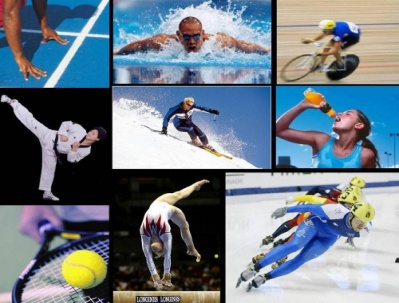 Раздел представляет данные о библиотеках, музеях, учреждениях культурно – досугового типа и выпуске печатной продукции, 
о санаторно-курортных организациях и организациях отдыха, числе гостиниц и аналогичных средств размещения, о въезде 
в Московскую область иностранных граждан и выезде российских граждан 
за границу по целям поездок, о наличии спортивных сооружений и 
о численности занимающихся спортом. К числу общедоступных (публичных) библиотек отнесены библиотеки, имеющие универсальные книжные фонды и удовлетворяющие массовые запросы населения на литературу.К числу организаций культурно – досугового типа отнесены клубы; дворцы и дома культуры; центры культуры и досуга; дома интеллигенции, кино, книги, эстетического воспитания детей, женщин, молодежи, пенсионеров; национальные культурные центры; центры традиционной культуры; культурно-спортивные и социально-культурные комплексы и другие организации.Санаторно – курортные организации – лечебно-профилактические организации, оснащенные койками и обеспечивающие реабилитационное лечение, главным образом, на основе использования целебных свойств природных факторов. К ним относятся санатории, санатории-профилактории, пансионаты с лечением и другие.Организации отдыха – оздоровительные организации, предназначенные для отдыха. К ним относятся дома, базы отдыха, пансионаты, кемпинги и другие организации отдыха, туристические базы.Гостиницы и аналогичные средства размещения – организации, которые предоставляют помещение для временного проживания. К ним относятся гостиницы, мотели, пансионаты, хостелы, другие организации гостиничного типа.культураУЧРЕЖДЕНИЯ КУЛЬТУРНО-ДОСУГОВОГО ТИПАМУЗЕи1ОБЩЕДОСТУПНЫе БИБЛИОТЕКивыпуск печатной продукции
(по данным Российской книжной палаты)отдыхОСНОВНЫЕ ПОКАЗАТЕЛИ ДЕЯТЕЛЬНОСТИ 
КОЛЛЕКТИВНЫХ СРЕДСТВ РАЗМЕЩЕНИЯ 
в 2018 годуединиц	КОЛЛЕКТИВНЫЕ СРЕДСТВА РАЗМЕЩЕНИЯ	единицнОМЕРНОЙ И КОЕЧНЫЙ ФОНД 
В КОЛЛЕКТИВНЫХ СРЕДСТВАХ РАЗМЕЩЕНИЯ 
в 2018 годуединицЧИСЛО НОЧЕВОК ОТДЫХАЮЩИХ 
В КОЛЛЕКТИВНЫХ СРЕДСТВАХ РАЗМЕЩЕНИЯ 
в 2018 годуединицЧИСЛЕННОСТЬ РАЗМЕЩЕННЫХ ЛИЦ ПО ПРИНАДЛЕЖНОСТИ 
К ГРАЖДАНСТВУ В КОЛЛЕКТИВНЫХ СРЕДСТВАХ РАЗМЕЩЕНИЯ 
в 2018 годучеловекРАСПРЕДЕЛЕНИЕ ЧИСЛЕННОСТИ РАЗМЕЩЕННЫХ ЛИЦ 
В КОЛЛЕКТИВНЫХ СРЕДСТВАХ РАЗМЕЩЕНИЯ 
ПО ЦЕЛЯМ ПОЕЗДОК 
в 2018 годучеловекЧИСЛЕННОСТЬ РАЗМЕЩЕННЫХ иностранных граждан 
по странам гражданства В
КОЛЛЕКТИВНЫХ СРЕДСТВАХ РАЗМЕЩЕНИЯ 
в 2018 годучеловекпродолжениепродолжениепродолжениепродолжениепродолжениеокончаниеЧИСЛЕННОСТЬ РАЗМЕЩЕННЫХ ЛИЦ ПО ПРИНАДЛЕЖНОСТИ 
К ГРАЖДАНСТВУ И ПРОДОЛЖИТЕЛЬНОСТИ ПРЕБЫВАНИЯ 
В КОЛЛЕКТИВНЫХ СРЕДСТВАХ РАЗМЕЩЕНИЯ 
в 2018 годуокончаниеосновные показатели работы 
организаций отдыха детей и их оздоровления 
за лето 2018 годатуризмЧИСЛО И СТОИМОСТЬ ПРОДАННЫХ ТУРПАКЕТОВ
за 2018 годЧИСЛО ОБСЛУЖЕННЫХ турфирмамИ ТУРИСТОВ 
за 2018 годчеловекспортСпортивные сооружения 
(по данным Министерства физической культуры 
и спорта Московской области)
на конец 2018 годаФизкультурно-оздоровительная 
и спортивная работа 
(по данным Министерства физической культуры 
и спорта Московской области)
на конец 2018 годачеловек20142015201612017120181Число учреждений, единиц10541006957920915Число зрительных залов, единиц10991090103610521035Число посадочных мест, единиц232391227033205999207306203442Число досуговых помещений, единиц66356661649466266613Площадь досуговых учреждений, кв. м563266528256488171501182499138Число кино-видео установок237248251324396Число культурно-массовых 
мероприятий – всего155403152972159027164836150938из них для детей до 14 лет 
включительно636876445267661724127251420142015201620172018Количество музеев, единиц8585848081Число посещений музеев, 
тыс. посещений2197,22434,32451,62733,22848,9Число экспонатов основного фонда, 
единиц13979281415665141705314348151454561201412015201622017220182Общее число библиотек и 
библиотек-филиалов на конец года, единиц999108610771038993Число зарегистрированных 
пользователей – всего, 
тыс. человек1673,11731,81763,41772,41756,7из них:до 14 лет включительно575,0598,0608,3617,6621,7Число посещений – всего, 
тыс. человек11241,511854,211875,912396,912801,8из них посещение массовых 
мероприятий1784,22018,82030,92457,82889,6Библиотечный фонд, 
тыс. экземпляровпоступило786,51223,71130,8757,6922,9выбыло1311,41835,21406,91027,01562,5библиотечный фонд 
на конец года22414,923794,523505,422814,721818,020142015201620172018Книги и брошюрыКниги и брошюрыКниги и брошюрыКниги и брошюрыКниги и брошюрыКниги и брошюрыЧисло изданий1153136311751210981Годовой тираж, тыс. экземпляров6441118432539725738Периодические и продолжающиеся изданияПериодические и продолжающиеся изданияПериодические и продолжающиеся изданияПериодические и продолжающиеся изданияПериодические и продолжающиеся изданияПериодические и продолжающиеся изданияЧисло изданий146147143146135Число номеров970966813884734Разовый тираж, тыс. экземпляров411408483419344Годовой тираж, тыс. экземпляров29222683288833262915ГазетыГазетыГазетыГазетыГазетыГазетыЧисло изданий400387365362322Число номеров1442112805123531247410730Разовый тираж, тыс. экземпляров49566128503785234472Годовой тираж, тыс. экземпляров191953211013190895234059164223ВсегоЧисло организаций603Число номеров 39352Число мест96821Число ночевок13692972Численность размещенных лиц, человек41064922015201620172018Всего коллективных 
средств размещения376571568603в том числе:гостиницы и аналогичные 
средства размещения199407375410из них гостиницы140288285299пансионаты2025ХХспециализированные средства размещения177164193193из них:санаторно-курортные организации103958781в том числе:санатории 53434139санатории для детей26262421санатории для детей с родителями5565санаторные оздоровительные лагеря 5312санатории-профилактории14181514организации отдыха746599105в том числе:дома отдыха18162019пансионатыХХ2829кемпинги--1-базы отдыха,другие организации отдыха 56495057туристская база-476общественные средства транспорта---1Число 
организа-
цийЧисло номеров (комнат)Число номеров (комнат)Число номеров (комнат)Число 
местЧисло 
организа-
цийвсегоиз нихиз нихЧисло 
местЧисло 
организа-
цийвсеговысшей категорииномера,
 приспособленные для проживания людей с
 ограниченными возможностямиЧисло 
местВсего в коллективных средствах размещения60339352423766096821в том числе:гостиницы и аналогичные средства размещения41019832211724549472из них гостиницы 29915453186820834423специализированные 
средства размещения19319520212041547349из них:санаторно-курортные 
организации81961797311921382организации отдыха1059764114529625525туристские базы6125--406Всего 
по всем периодам 
функционированияв том числе:в том числе:в том числе:Всего 
по всем периодам 
функционированиякруглогодичныекруглогодичныесезонныеВсего в коллективных 
средствах размещения1369297213540425152547152547в том числе:гостиницы и аналогичные средства размещения67969956796373622622из них гостиницы48126634812663--специализированные 
средства размещения68959776744052151925151925из них:санаторно-курортные 
организации380336437916041176011760организации отдыха30791252941068138057138057туристские базы10203809521082108Всегов том числе граждан:в том числе граждан:в том числе граждан:в том числе граждан:ВсегоРоссиииз них:из них:иностран-ныхВсегоРоссиилиц 
до 18 летлиц 55 лет и старшеиностран-ныхВсего в коллективных средствах размещения41064923626203426978653673480289в том числе:гостиницы и аналогичные средства размещения32316322757641252165413641473991из них гостиницы 24095082038895211570321703370613специализированные 
средства размещения8748608685621748132400326298из них:санаторно-курортные 
организации32366732297284686130091695организации отдыха545982540417900931098725565туристские базы192619262626-Всего в
КСРв том числе:в том числе:в том числе:в том числе:в том числе:в том числе:Всего в
КСРгости-ницы и
анало-гичные сред-ства разме-щенияиз них гостиницыспециа-лизированные
сред-ства разме-щенияиз них:из них:из них:Всего в
КСРгости-ницы и
анало-гичные сред-ства разме-щенияиз них гостиницыспециа-лизированные
сред-ства разме-щениясана-торно-курор-тные 
организации органи-зации отды-хатурис-тские 
базыРазмещено-всего4106492323163224095088748603236675459821926в том числе:Личные2828926201254416326558163823229214884781926отпуск, досуг и
отдых2235079166504413089185700351072734578301926образование и 
профессиональная подготовка1311311163531146551477848459919-лечебные и 
оздоровительные
процедуры258397353111846322308621080312283-религиозные/
паломнические244972407921673418-418-посещение магазинов и прочие1798221717571689468065-8028-Деловые и 
профессиональные127756612190887768535847874657504-Всего в
КСРв том числе:в том числе:в том числе:в том числе:в том числе:Всего в
КСРгости-ницы и 
анало-
гичные 
средства разме-щенияиз них гости-ницыспециали-зирован-ные средства разме-щенияиз них:из них:Всего в
КСРгости-ницы и 
анало-
гичные 
средства разме-щенияиз них гости-ницыспециали-зирован-ные средства разме-щениясана-торно-курорт-ные 
органи-
зации органи-зации отдыхаВсего по странам мира
 - всего48028947399137061362986955565в том числе 
по странам:Страны СНГ1573681551335654622353821832Страны вне СНГ32292131885831406740633133733Абхазия70696911-Австралия67966666613112Австрия34483435340213112Азербайджан16136160492082871968Албания4241411-1Алжир656565---Американское Самоа333---Ангилья111---Ангола151515---Антигуа и Барбуда535353---Аргентина62136190608123-23Армения1326813141611112712115Аруба444---Афганистан292929---Багамы222---Бангладеш494937---Бахрейн111111---Беларусь35197345991427759861525Белиз6115-5Всего в
КСРв том числе:в том числе:в том числе:в том числе:в том числе:Всего в
КСРгости-ницы и 
анало-
гичные 
средства разме-щенияиз них гости-ницыспециали-зирован-ные средства разме-щенияиз них:из них:Всего в
КСРгости-ницы и 
анало-
гичные 
средства разме-щенияиз них гости-ницыспециали-зирован-ные средства разме-щениясана-торно-курорт-ные 
органи-
зации органи-зации отдыхаБельгия16181603157015411Болгария58435792577151249Боливия, Многонациональное Государство15996-6Босния и Герцеговина68413927-27Ботсвана1--11-Бразилия3443343234011138Британская территория в Индийском океане1--1-1Бруней-Даруссалам111---Бурунди222---Венгрия66864964519316Венесуэла, 
Боливарианская 
Республика878787---Виргинские острова, 
Британские644644644---Виргинские острова, США332---Вьетнам23121721514-14Габон333---Гаити222---Гамбия4--44-Гана141414---Гватемала111111---Гвинея52233-Гвинея-Бисау111---Германия17574172811722029317276Гондурас151515---Гонконг645645645---Гренада222---Всего в
КСРВсего в
КСРв том числе:в том числе:в том числе:в том числе:в том числе:в том числе:в том числе:Всего в
КСРВсего в
КСРгости-ницы и 
анало-
гичные 
средства разме-щениягости-ницы и 
анало-
гичные 
средства разме-щенияиз них гости-ницыиз них гости-ницыспециали-зирован-ные средства разме-щенияиз них:из них:Всего в
КСРВсего в
КСРгости-ницы и 
анало-
гичные 
средства разме-щениягости-ницы и 
анало-
гичные 
средства разме-щенияиз них гости-ницыиз них гости-ницыспециали-зирован-ные средства разме-щениясана-торно-курорт-ные 
органи-
зации органи-зации отдыхаГрецияГреция22422421221221012-12ГрузияГрузия3633363336153615330418-18ДанияДания3923923893893893-3ЕгипетЕгипет208208202202201615ЙеменЙемен3131313131---ИзраильИзраиль884188418717871787051245117ИндияИндия5943594359205920589523518ИндонезияИндонезия8080808080---ИорданияИордания1681681661661652-2ИракИрак3535353535---Иран, 
Исламская РеспубликаИран, 
Исламская Республика185185178178175725ИрландияИрландия3293293253253244-4ИсландияИсландия75756868687-2ИспанияИспания110271102710984109841095943340ИталияИталия11599115991149111491114461087101Кабо-ВердеКабо-Верде11111---КазахстанКазахстан16084160841574415744987534036302КамерунКамерун22222---КанадаКанада8148148048047971019КатарКатар1414141414---КенияКения3838383838---КипрКипр7676767657---КиргизияКиргизия45224522448544851237371126КитайКитай1579931579931561341561341531951859491806Кокосовые (Килинг) 
островаКокосовые (Килинг) 
острова22222---КолумбияКолумбия476147614751475144451028КонгоКонго66666---Всего в
КСРВсего в
КСРв том числе:в том числе:в том числе:в том числе:в том числе:в том числе:в том числе:в том числе:в том числе:Всего в
КСРВсего в
КСРгости-ницы и 
анало-
гичные 
средства разме-щениягости-ницы и 
анало-
гичные 
средства разме-щенияиз них гости-ницыиз них гости-ницыспециали-зирован-ные средства разме-щенияспециали-зирован-ные средства разме-щенияиз них:из них:из них:Всего в
КСРВсего в
КСРгости-ницы и 
анало-
гичные 
средства разме-щениягости-ницы и 
анало-
гичные 
средства разме-щенияиз них гости-ницыиз них гости-ницыспециали-зирован-ные средства разме-щенияспециали-зирован-ные средства разме-щениясана-торно-курорт-ные 
органи-
зации сана-торно-курорт-ные 
органи-
зации органи-зации отдыхаКорея, Народно-Демократическая 
Республика13212612612412466--66Корея, Республика77577525752575247524232232--230230Коста-Рика969292929244--44Кот Д`Ивуар181313131355--55Куба242222222222--22Кувейт251919161666--66Лаосская Народно-Демократическая 
Республика37333334343434--Латвия5483534353435311531114014065657575Либерия22222------Ливан65555555551010--1010Ливия11111------Литва172816701670162216225858225656Люксембург3434343434------Маврикий55555------Мавритания11111------Макао6464646464------Малайзия26025825825825822--22Мали66655------Мальдивы11111------Мальта1414141212------Марокко1571551551551552222--Мексика225122242224201920192727--2424Молдова, Республика13981280128079479411811888110110Монако22222------Монголия605252525288--88Монтсеррат11111------Мьянма1499995555--Всего в
КСРв том числе:в том числе:в том числе:в том числе:в том числе:Всего в
КСРгости-ницы и 
анало-
гичные 
средства разме-щенияиз них гости-ницыспециали-зирован-ные средства разме-щенияиз них:из них:Всего в
КСРгости-ницы и 
анало-
гичные 
средства разме-щенияиз них гости-ницыспециали-зирован-ные средства разме-щениясана-торно-курорт-ные 
органи-
зации органи-зации отдыхаНамибия111---Непал2111-1Нигерия73727211-Нидерланды26642645262419-19Никарагуа111---Новая Зеландия444444---Норвегия838080312Объединенные Арабские Эмираты31272544-Оман222---Остров Рождества111---Остров Херд и острова Макдональд111---Пакистан717170---Палестина, государство95544-Панама7787717717-7Парагвай222---Перу52250850314211Питкерн101010---Польша300129102883911477Португалия6136126111-1Пуэрто-Рико474747---Республика Македония191919---Республика Сербия70166365038-38Реюньон111---Руанда333---Румыния13831357134426125Сан-Марино111---Сан-Томе и Принсипи111---Саудовская Аравия25023022920218Сен-Бартелеми222---Всего в 
КСРв том числе:в том числе:в том числе:в том числе:в том числе:Всего в 
КСРгости-ницы и 
анало-
гичные 
средства разме-щенияиз них гости-ницыспециали-зирован-ные средства разме-щенияиз них:из них:Всего в 
КСРгости-ницы и 
анало-
гичные 
средства разме-щенияиз них гости-ницыспециали-зирован-ные средства разме-щениясана-торно-курорт-ные 
органи-
зации органи-зации отдыхаСенегал109911-Сент-Китс и Невис111---Сент-Пьер и Микелон111---Сингапур6259593-3Сирийская Арабская Республика4139272-2Словакия4804734567-7Словения2222182134-4Соединенное Королевство Великобритании и Северной Ирландии80297990797639138Соединенные Штаты8026787677251501149Судан1--11-Суринам161616---Таджикистан15315152543677614813Тайвань (Китай)1047104610461-1Таиланд1651641641-1Токелау111111---Тринидад и Тобаго333333---Тувалу111---Тунис313131---Туркмения472409408631053Турция17651742173423221Уганда444---Узбекистан25611253849498227101126Украина2936528788858757776494Всего в
КСРв том числе:в том числе:в том числе:в том числе:в том числе:Всего в
КСРгости-ницы и 
анало-
гичные 
средства разме-щенияиз них гости-ницыспециали-зирован-ные средства разме-щенияиз них:из них:Всего в
КСРгости-ницы и 
анало-
гичные 
средства разме-щенияиз них гости-ницыспециали-зирован-ные средства разме-щениясана-торно-курорт-ные 
органи-
зации органи-зации отдыхаУругвай706666413Фиджи111---Филиппины2512482483-3Финляндия6096015938-8Франция165781648516402932766Хорватия55354254011-11Центрально-Африканская Республика555---Черногория50147347128-28Чешская Республика10831066106117-17Чили108108107---Швейцария1281127612495-5Швеция13171306130211-11Шри-Ланка76211-Эквадор3130301-1Эль-Сальвадор1716161-1Эритрея222---Эстония640581522592138Эфиопия54535311-Южная Африка3873763761147Южная Осетия2--2-2Ямайка333---Япония28522784277968-68Всего в
КСРв том числе:в том числе:в том числе:в том числе:в том числе:в том числе:Всего в
КСРгостини-цы и ана-логичные средства размеще-нияиз них гости-ницыспециа-лизиро-ванные средства размеще-нияиз них:из них:из них:Всего в
КСРгостини-цы и ана-логичные средства размеще-нияиз них гости-ницыспециа-лизиро-ванные средства размеще-ниясана-торно-курортные 
органи-зацииоргани-зации отдыхатурист-
ские
базыРазмещено-всего4106492323163224095088748603236675459821926 том числе:без ночевки28750326313025068424373336320576161-3 ночевки2560103220597717198693541266725228216818564-7 ночевок5004073945442753271058632532580508158-14 ночевок31502817235810794914267089999526571215-28 ночевок317431936763676922375513021893537-29-91 ночевка989038206913625168346238105692792-182 ночевки17202133081714389410492845-183 и более ночевок99156570357133452233122-Граждан России3626203275764120388958685623229725404171926 том числе:без ночевки25369222944121703724251336320454161-3 ночевки2229682188041114228393492716705527754518564-7 ночевок4592343539992446271052352521179997158-14 ночевок29564615327010282714237689862525001215-28 ночевок294012704253524522358713010493483-29-91 ночевка729185619411335167246132105652792-182 ночевки1243385661538386710452822-183 и более ночевок85865335344732512003051-Всего в
КСРВсего в
КСРв том числе:в том числе:в том числе:в том числе:в том числе:в том числе:в том числе:в том числе:в том числе:в том числе:в том числе:в том числе:в том числе:Всего в
КСРВсего в
КСРгостини-цы и ана-логичные средства размеще-ниягостини-цы и ана-логичные средства размеще-нияиз них гости-ницыиз них гости-ницыспециа-лизиро-ванные средства размеще-нияспециа-лизиро-ванные средства размеще-нияиз них:из них:из них:из них:из них:из них:Всего в
КСРВсего в
КСРгостини-цы и ана-логичные средства размеще-ниягостини-цы и ана-логичные средства размеще-нияиз них гости-ницыиз них гости-ницыспециа-лизиро-ванные средства размеще-нияспециа-лизиро-ванные средства размеще-ниясана-торно-курортные 
органи-зациисана-торно-курортные 
органи-зацииоргани-зации отдыхаоргани-зации отдыхатурист-
ские
базытурист-
ские
базытурист-
ские
базыИностранных 
гражданИностранных 
граждан4802894802894739914739913706133706136298629869569555655565---в том числе:в том числе:без ночевкибез ночевки338113381133689336893364733647122122--122122---1-3 ночевки1-3 ночевки3304213304213255663255662970302970304855485519719746234623---4-7 ночевок4-7 ночевок411734117340545405453070030700628628114114511511---8-14 ночевок8-14 ночевок1938219382190881908851225122294294137137157157---15-28 ночевок15-28 ночевок23419234192325123251152415241681681141145454---29-91 ночевка29-91 ночевка259852598525875258752290229011011010610644---92-182 ночевки92-182 ночевки47694769474247421761762727442323---183 и более 
ночевок183 и более 
ночевок1329132912351235124124949423237171---ВсегоГорода и поселки городского типаСельская местностьЧисло самостоятельных организаций и территориально обособленных подразделений, единиц1091727364в том числе:организации круглосуточного функционирования 
стационарого типа20137организации сезонного фунционирования палаточного типа 1-1организации сезонного функционирования 
стационарого типа1070714356Численность детей, отдохнувших за лето в организациях отдыха детей и их оздоровления, человек1039446353740407Численность работников организаций отдыха детей и их оздоровления, человек17589111916398из них:педагоги1001970952924вожатые21771237940медицинский персонал1313889424Число 
турпакетов, единицСтоимость турпакетов, 
тысяч рублейРеализовано турпакетов – всего124965Хиз них населению907697003452,9в том числе:гражданам России 901186954373,1в том числе:по территории России360931606586,8по другим странам540255347786,3гражданам других стран 65149079,8Всегов том числе:в том числе:Всегограждане 
России 
граждане других стран 
Число обслуженных туристов2488422468282014в том числе по:Российской Федерации109768109768Хстранам мира1390741370602014в том числе:государств СНГ44604203257стран вне СНГ1346141328571757Количество 
спортивных сооружений, единицКоличество 
спортивных сооружений, единицЕдиновременная 
пропускная способность, человекЕдиновременная 
пропускная способность, человеквсегоиз них 
в сельской местностивсего из них 
в сельской местностиВсего сооружений10721218925583353731в том числе:стадионы с трибунами 
на 1500 мест и более12167648300манежи2914653178велотреки, велодромы2-8-плоскостные спортивные сооружения6004138713169832976спортивные залы23025036891814965крытые спортивные объекты 
с искусственным льдом551179330плавательные бассейны307339926985лыжные базы4653165315биатлонные комплексы1-18-сооружения для стрелковых видов 
спорта106141099161гребные базы и каналы11-621-другие спортивные сооружения1737226302863821Численность занимающихся в секциях 
и группах по видам спорта, клубах и группах физкультурно-оздоровительной
направленностиЧисленность занимающихся в секциях 
и группах по видам спорта, клубах и группах физкультурно-оздоровительной
направленностивсегоиз них 
женщиныВсего28701121225625в том числе:дошкольные образовательные организации204501102630общеобразовательные организации460859204080из них имеющие спортивные клубы17833661585организации профессионального 
образования6932327168из них имеющие спортивные клубы26171219образовательные организации высшего 
образования7761422221из них имеющие спортивные клубы96523061организации дополнительного образования детей и осуществляющие спортивную
подготовку17690465491предприятия, учреждения, организации472459174685из них имеющие спортивные клубы5132619631учреждения, организации при спортивных
сооружениях505138204738физкультурно-спортивные клубы584871287585из них: фитнес-клубы460918240194детские и подростковые218348011другие учреждения и организации, в том числе адаптивной физической культуры 
и спорта318443137027из общего числа – в сельской 
местности32835093344